Contact Clerk on 01793 740744 or clerk@chiseldon-pc.gov.uk			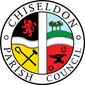 Extraordinary Full Council meeting & Finance, Policies and Staff Committeemeeting at Butts Road Chapel, Thursday  23rd August 2018 at 7.30pmAGENDA                                              Signed by Clerk: C. Wilkinson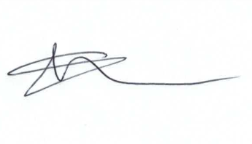 Additional Information:Hodson Road Bus stop repairs (£200 allocated) not needed in this year’s budget as no work needed to bus shelter.  (CPC own and maintain this one brick shelter)  1.Vote on new Finance Committee Vice Chair      2. Attendances and apologies for absence    3. Declarations of interest    4. Public recess    5. Approval of minutes      (From 28th June 2018)     Matters arising not on the agenda     Action points FINANCEREVIEW ACCOUNTS6. Review Accounts for July 2018 and vote on approval. – See documentationVOTE ON EXPENDITURE7. EGPA APPROVED EXPENDITURE:JET WASHING OF PAVEMENTS NEEDED. £80.00 equipment hire and £264 labour costs from Allbuild. Plus £65.00 plus VAT for moss prevention spray and £120 plus VAT extra labour. Badbury Tree removal £300 plus VAT. Resident to pay 50%. Subject to SBC approval.Request to empty Spar rubbish bin 3 times a week during peak season. £2.50 per empty.Tennis Club annual inspection report – decide on costs to be covered by CPC. See Separate document8.  The Chairperson’s yearly allowance for 2019/20. Discussion & vote on the amount to allocate & whether to approve. To go back to full council9. Costs for Xmas tree this year.  Need posts & chains to secure site. Need “foundations” in place to hold larger tree. (Elec supply & tree covered by Football Club)10. Info: Pension costs increased to:£19.66 per month employer costs£23.35 per month staff paymentDue to % increase in April 2018 & Clerk’s salary increase.PRECEPT11. Compile items for Finance Committee for 2019/20 precept and make arrangements for public communication. Requests: New noticeboard for Ridgeway View. (£500)POLICIES & LEASES12. New allotment lease. As approved by EGPA committee. See Separate document  13.  Amended expenses policy –to cover purchases of ink and paper by Cllrs. See separate documentSTAFF & HR14.  Hiring a handy man to do work around the Parish. Allbuild charge £16.50 per hour for labour. Charge £9.00 per hour? Discussion & possible vote.15. Ongoing discussion on managing Clerks workload – various options available – increase Clerks hours, employ an office admin assistant.16. Any other business.(Note, items in AOB cannot have a vote)Next meeting:  Thursday 25th October 2018 in the Old Chapel, Butts Road at 7.30pm 